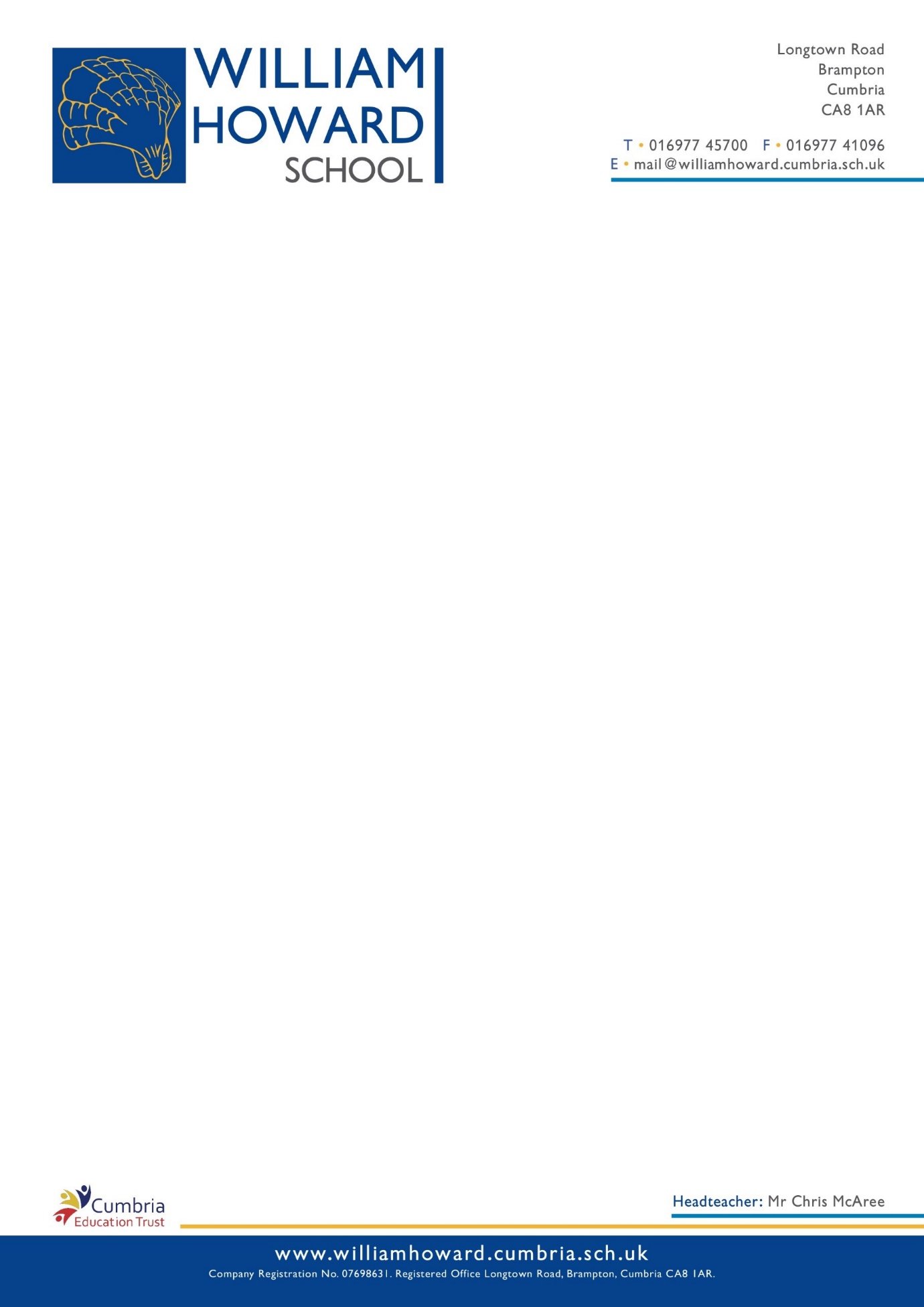 The WHS Humanities TeamThe team comprises 4 specialist History teachers, 4 specialist Geography teachers and one Curriculum Support Teaching Assistant. We are a strong, enthusiastic team which values collaboration, support and innovation. Constant evaluation and development are at the heart of our quest to provide the most effective education for the students in our care. The department is well resourced with textbooks, Smartboards and laptops.Our ethos is:To teach a curriculum which both challenges and supports all students.To promote a curriculum which fosters independent learning.To deliver a curriculum which prepares students to succeed at GCSE.To ensure that our curriculum fosters enjoyment of Geography at all Key Stages.Curriculum design:KS3- Years 7 to 9 are set and have 2 lessons per week. KS4- Years 10 and 11 are set and have 3 lessons per week. All students study AQA Geography.KS5- Year 12 have 5 lessons per week and Year 13 have 4 lessons per week. All students study AQA Geography A-level. Fieldwork opportunities:In Key Stage 3 students complete local fieldwork in Brampton and Keswick.In Key Stage 4 there are two days of fieldwork. These trips currently visit Silloth and Carlisle to collect data for physical and human geography respectively.In Key Stage 5 there are several days of fieldwork. In Year 12 students go to Newcastle to collect data for human geography and at the end of Year 12 they complete a residential in Yorkshire as part of their NEA.